Name: ___________________Whatever Next!LO: To create own version of a familiar story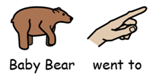 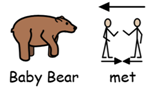 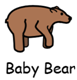 Encourage children to write their own answers the symbols are to support for ideas. Ask the children where baby bear went, they can choose Mars, Saturn or Neptune. Then ask who baby bear met was it an alien, dinosaur or a friend. Lastly, ask the children what did baby bear do did he play football, dance or did he explore? Extension: Encourage children to write a sentence. Remind children to use capital letters, finger spaces and full stops. 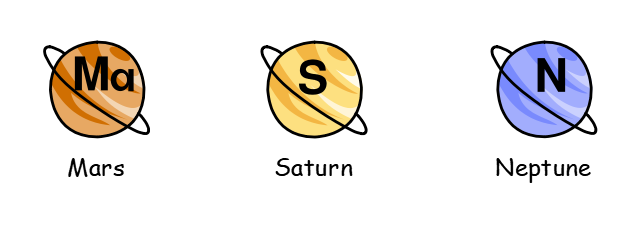 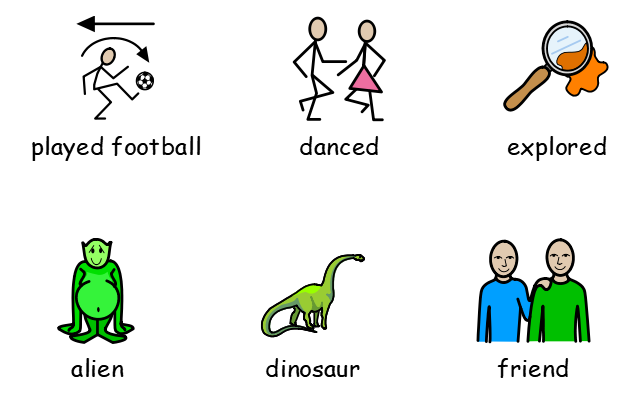 Name:__________________LO: To write a sentence linked to familiar story remembering to use capital letters, fingers spaces and a full stop. 